Приложение №8к Положению о туристско-спортивныхмаршрутно-квалификационных комиссияхот 15.12.2018 г.Подробная нитка маршрутаПрепятствия, определяющие категорию сложности маршрута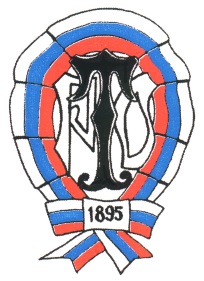 Туристско-спортивный союз РоссииТуристско-спортивный союз РоссииТуристско-спортивный союз РоссииТуристско-спортивный союз РоссииФедерация спортивного туризма РФФедерация спортивного туризма РФФедерация спортивного туризма РФФедерация спортивного туризма РФФедерация спортивного туризма РФФедерация спортивного туризма РФСправкао зачёте прохождения туристского маршрутаСправкао зачёте прохождения туристского маршрутаСправкао зачёте прохождения туристского маршрутаСправкао зачёте прохождения туристского маршрутаСправкао зачёте прохождения туристского маршрутаСправкао зачёте прохождения туристского маршрутаСправкао зачёте прохождения туристского маршрутаСправкао зачёте прохождения туристского маршрутаСправкао зачёте прохождения туристского маршрутаСправкао зачёте прохождения туристского маршрута№ маршрутной книжки№ маршрутной книжки№ маршрутной книжкиВыдана туристуВыдана туристуВыдана туристу(Фамилия, Имя, Отчество)(Фамилия, Имя, Отчество)(Фамилия, Имя, Отчество)(Фамилия, Имя, Отчество)(Фамилия, Имя, Отчество)(Фамилия, Имя, Отчество)(Фамилия, Имя, Отчество)(Фамилия, Имя, Отчество)(Фамилия, Имя, Отчество)Год, месяцТуристский районТуристский районТуристский районВидмаршрутаСпособпередвиженияСпособпередвиженияПротяжён-ность, кмПродолжи-тельность, днПродолжи-тельность, днКатегория сложностиРуководство или участиеВидпрепятствияНаименованиеКатегориятрудностиХарактеристика препятствияОсобые отметки МКК (изменение к.с., незачёт рук. и т.п.):Особые отметки МКК (изменение к.с., незачёт рук. и т.п.):Особые отметки МКК (изменение к.с., незачёт рук. и т.п.):Особые отметки МКК (изменение к.с., незачёт рук. и т.п.):Особые отметки МКК (изменение к.с., незачёт рук. и т.п.):Особые отметки МКК (изменение к.с., незачёт рук. и т.п.):Особые отметки МКК (изменение к.с., незачёт рук. и т.п.):Особые отметки МКК (изменение к.с., незачёт рук. и т.п.):Особые отметки МКК (изменение к.с., незачёт рук. и т.п.):Особые отметки МКК (изменение к.с., незачёт рук. и т.п.):Особые отметки МКК (изменение к.с., незачёт рук. и т.п.):Особые отметки МКК (изменение к.с., незачёт рук. и т.п.):Замечания руководителя о маршруте и участнике группыЗамечания руководителя о маршруте и участнике группыЗамечания руководителя о маршруте и участнике группыЗамечания руководителя о маршруте и участнике группыЗамечания руководителя о маршруте и участнике группыЗамечания руководителя о маршруте и участнике группыЗамечания руководителя о маршруте и участнике группыЗамечания руководителя о маршруте и участнике группыЗамечания руководителя о маршруте и участнике группыЗамечания руководителя о маршруте и участнике группыЗамечания руководителя о маршруте и участнике группыЗамечания руководителя о маршруте и участнике группыПодпись / Ф.И.О. руководителяПодпись / Ф.И.О. руководителяПодпись / Ф.И.О. руководителяПодпись / Ф.И.О. руководителяПодпись / Ф.И.О. руководителяПодпись / Ф.И.О. руководителяПодпись / Ф.И.О. руководителяПодпись / Ф.И.О. руководителя()Председатель МККПредседатель МККПредседатель МККПредседатель МККПредседатель МККПредседатель МККПредседатель МККПредседатель МКК()(подпись)(подпись)(подпись)(подпись)(подпись)(подпись)(фамилия)(фамилия)(фамилия)Штамп МККШтамп МКК«»2020г.г.